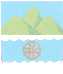 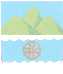 Самарская областьаДМИНИСТРАЦИя  городСКОГО ОКРУГа ОктябрьскПОСТАНОВЛЕНИЕот   22.11.2022    №   1169Об утверждении Порядкавнесения изменений в Переченьглавных администраторов доходов бюджета городского округа Октябрьск Самарской области и Перечень источников финансирования дефицита бюджета городского округа Октябрьск Самарской областиВ соответствии с пунктом 3.2 статьи 160.1, пунктом 4 статьи 160.2 Бюджетного кодекса Российской Федерации, постановлением Правительства Российской Федерации от 16.09.2021 N 1569 "Об утверждении общих требований к закреплению за органами государственной власти (государственными органами) субъекта Российской Федерации, органами управления территориальными фондами обязательного медицинского страхования, органами местного самоуправления, органами местной администрации полномочий главного администратора доходов бюджета и к утверждению перечня главных администраторов доходов бюджета субъекта Российской Федерации, бюджета территориального фонда обязательного медицинского страхования, местного бюджета", постановлением Правительства Российской Федерации от 16.09.2021 N 1568 "Об утверждении общих требований к закреплению за органами государственной власти (государственными органами) субъекта Российской Федерации, органами управления территориальными фондами обязательного медицинского страхования, органами местного самоуправления, органами местной администрации полномочий главного администратора источников финансирования дефицита бюджета и к утверждению перечня главных администраторов источников финансирования дефицита бюджета субъекта Российской Федерации, бюджета территориального фонда обязательного медицинского страхования, местного бюджета", руководствуясь Уставом городского округа Октябрьск Самарской областиПОСТАНОВЛЯЮ:1. Утвердить Порядок внесения изменений в Перечень главных администраторов доходов бюджета городского округа Октябрьск Самарской области и Перечень главных администраторов источников финансирования дефицита бюджета городского округа Октябрьск Самарской области согласно приложению к настоящему Постановлению.2. Опубликовать настоящее постановление в газете «Октябрьское время» и разместить его на официальном сайте Администрации городского округа Октябрьск Самарской области в сети «Интернет».	3.  Настоящее постановление вступает в силу со дня его официального опубликования.         4. Контроль за исполнением настоящего постановления возложить на руководителя Финансового управления администрации городского округа Октябрьск Самарской области Борискину О.Н.  Глава городского округа                                                                         А.В. Гожая Борискина 21834                                           Приложение к постановлению Администрации городского округа Октябрьск Самарской областиот  22.11.2022  года № 1169ПОРЯДОКВНЕСЕНИЯ ИЗМЕНЕНИЙ В ПЕРЕЧЕНЬ ГЛАВНЫХ АДМИНИСТРАТОРОВДОХОДОВ БЮДЖЕТА ГОРОДСКОГО ОКРУГА ОКТЯБРЬСК САМАРСКОЙ ОБЛАСТИ И ПЕРЧЕНЬ ИСТОЧНИКОВ ФИНАНСИРОВАНИЯ ДЕФИЦИТА БЮДЖЕТА ГОРОДСКОГО ОКРУГА ОКТЯБРЬСК САМАРСКОЙ ОБЛАСТИ1.  Настоящий Порядок определяет механизм и сроки внесения изменений в Перечень главных администраторов доходов бюджета городского округа Октябрьск Самарской области и Перечень главных администраторов источников финансирования дефицита бюджета городского округа Октябрьск Самарской области, утвержденные постановлением Администрации городского округа Октябрьск Самарской области (далее - соответствующий Перечень, совместно - Перечни).2. В случаях изменения состава и (или) функций главных администраторов доходов бюджета городского округа Октябрьск и источников финансирования дефицита бюджета городского округа Октябрьск (далее - главные администраторы), изменения принципов назначения и присвоения структуры кодов классификации доходов бюджета городского округа Октябрьск и источников финансирования дефицита бюджета городского округа Октябрьск, а также в состав закрепленных за главными администраторами кодов классификации доходов бюджета городского округа Октябрьск и источников финансирования дефицита бюджета городского округа Октябрьск, изменения вносятся в срок не позднее 30 календарных дней со дня внесения изменений в федеральные законы и принимаемые в соответствии с ними иные нормативные правовые акты Российской Федерации, законы и иные нормативные правовые акты Самарской области, муниципальные правовые акты городского округа Октябрьск Самарской области путем внесения изменений в постановление Администрации городского округа Октябрьск Самарской области, утверждающее Перечни.3. Главные администраторы направляют в Финансовое управление городского округа Октябрьск предложения о внесении изменений в Перечни не позднее 10 календарных дней со дня внесения изменений в нормативные правовые акты Российской Федерации, законы и иные нормативные акты Самарской области, муниципальные правовые акты городского округа Октябрьск Самарской области. 4. В предложениях указываются:1) наименование и код главного администратора доходов бюджета или источников финансирования дефицита бюджета;2) код вида (подвида) доходов бюджета или источников финансирования дефицита бюджета;3) наименование кода вида (подвида) доходов бюджета или источников финансирования дефицита бюджета;4) реквизиты нормативных правовых актов Российской Федерации, законов и иных нормативных актов Самарской области, муниципальных правовых актов городского округа Октябрьск Самарской области, устанавливающие правовые основания по внесению изменений в Перечни.5. Рассмотрение предложений осуществляется Финансовым управлением городского округа Октябрьск в течение 10 рабочих дней со дня их поступления.6. По итогам рассмотрения предложений:1) Финансовое управление городского округа Октябрьск готовит проект постановления Администрации городского округа Октябрьск о внесении изменений в Перечни;2) Финансовое управление администрации городского округа Октябрьск в письменном виде информирует об отказе в принятии предложений с указанием причин.7. Основаниями для отказа принятия предложений являются:1) отсутствие изменений в федеральных законах и иных нормативных правовых актах Российской Федерации, законах и иных нормативных правовых актах Самарской области, муниципальных правовых актах городского округа Октябрьск Самарской области;2) несоответствие кода и наименование кода вида (подвида) доходов бюджета и источников финансирования дефицита бюджета нормативным правовым актам Российской Федерации, законам и иным нормативным правовым актам Самарской области, муниципальным правовым актам городского округа Октябрьск Самарской области;3) предоставление предложений в объеме, не соответствующем пункту 4 настоящего Порядка.8. При устранении несоответствий, указанных в абзаце 3 пункта 7 настоящего Порядка, послуживших основанием для отказа принятия предложений, главный администратор вправе направить их повторно.